LE NOMBRE DERIVEa /  Rappel : Le taux de variationSoit f une fonction dont la courbe représentative est représentée en rouge 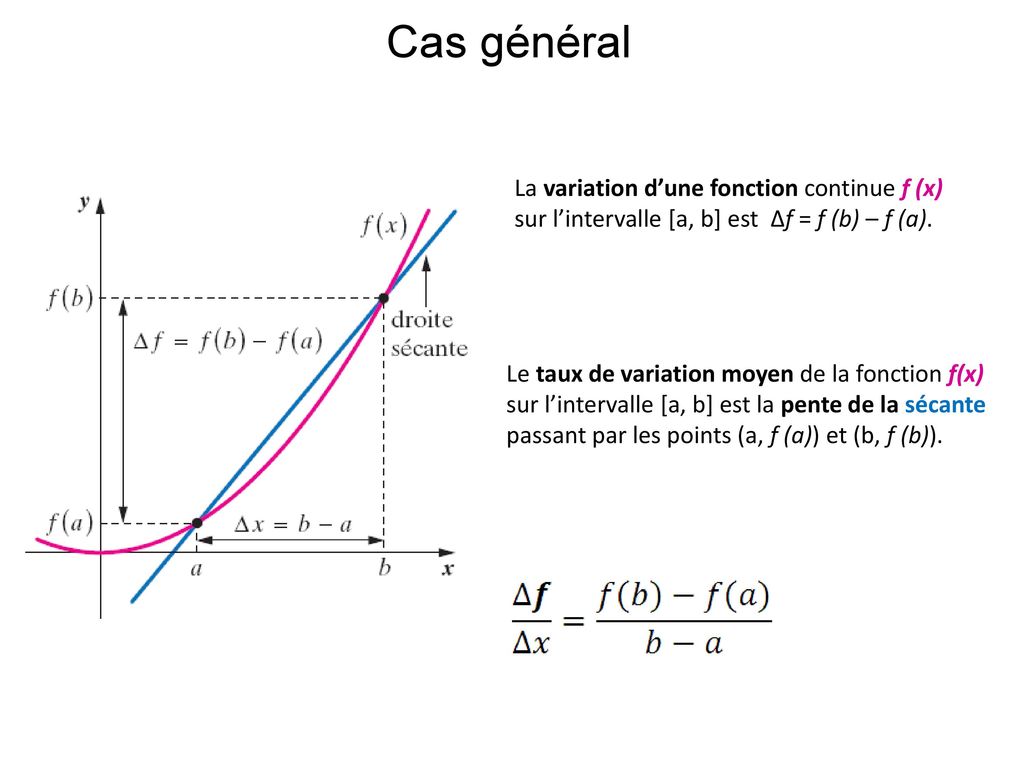 Le taux de variation d’une fonction entre a et b s’obtient à l’aide de la relation :    Autre relation : Soit h = b – a donc : b = a + hAlors, le taux de variation peut s’écrire :C’est le …………………………………………………..…….. de la droite ………………..…..  (AB)Remarque : Si le point B se ……………………………… de A, alors :                  b se …………..…………………. de a             et h tend vers ………..https://www.geogebra.org/m/ZFKXsSn8Conclusion : La droite sécante (AB) tend vers la droite …………..………………….. à Cf au point d’abscisse ab /  Le nombre dérivé La tangenteLe taux de variation  tend vers un nombre appelé le nombre ………………………….. de f en a et notéf’(a) . C’est le ………………………….…………………………. de la droite …………………..………….. à la courbe au point d’abscisse …….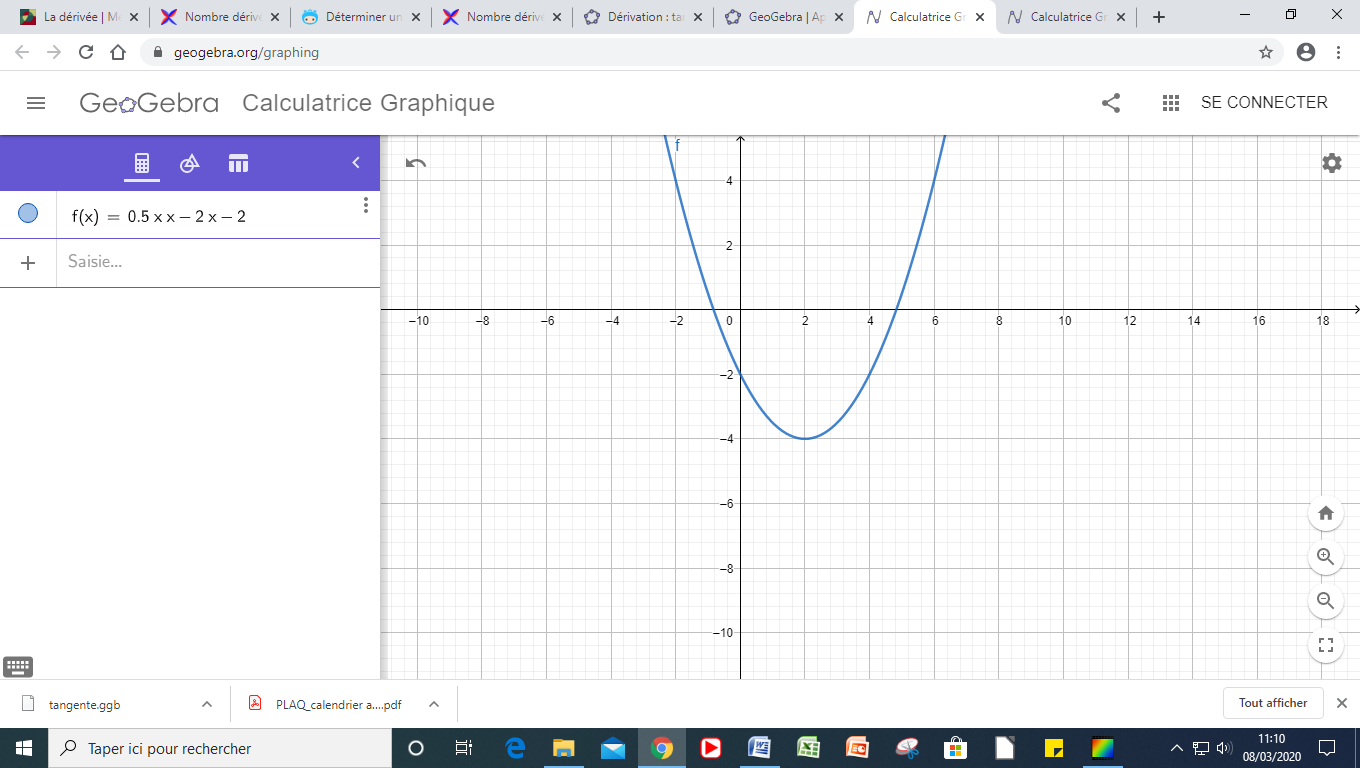 Il s’obtient à l’aide de la relation : http://xymaths.free.fr/Common/Tangente/Tangente-secante-animation.php  ( a= 4 )On considère la fonction f définie sur ℝ par f(x) = 0,5x2 - 2x - 2Sa courbe passe par le point A ( 4 ; ………. )Traçons la tangente à la courbe Cf au point ADéterminons graphiquement son coefficient directeur On en déduit son ordonnée à l’origine  b = ….L’équation de la droite tangente, nommée T4 est donc y = ……………………………………………………c /  RemarqueIl est possible d’obtenir la valeur exacte d’un nombre dérivé f'(a) pour des fonctions usuelles, à l’aide de la fonction ………………………...LA FONCTION DERIVEEa /  DéfinitionSoit f une fonction définie sur un intervalle I. Alors la fonction est …………….……………. sur I, si pour tout nombre réel x de I, le nombre dérivée en x, noté f’(x), existeb /  Fonctions dérivées à connaitre :Vérification ; Considérons la fonction f définie par f(x) = x2. Sa courbe représentative passe par le point ( 3 ; …… )Calculons f( 3 + h ) = (3 + h )2 = ……………………………….Le taux de variation peut s’écrire Alors, f’(3)  =Mais, nous venons de voir que f(x) =x2 admet pour dérivée f’(x) = …..Alors, f’(3) = ………..            On retrouve bien la même valeurCette méthode sera bien sûr privilégiée car bien plus ………………………..c /  Propriétés des fonctions dérivéesSoient une fonction f dérivable sur un intervalle I et soit k, un réelAlors, la fonction de la forme k x f admet pour dérivée : ……………….Exemples :Soient deux fonctions f et g dérivables sur un intervalle I.Alors, la fonction de la forme f + g admet pour dérivée : ……………….Exemples :d /  Remarque : Reprenons l’exercice précédent. f(x) = 0,5x2 - 2x - 2Déterminons la fonction dérivée f’(x) = ………………………………………………………..Pour déterminer le coefficient directeur de la droite tangent T4, calculons  f’(……. ) = …………………………….T4 a donc pour équation : y = ………… x + bPour déterminer b, il suffit de remplacer x  par ………………. et y par …………L’équation devient : ………… = …………….. x …………… + b………………………………………………. = b                        donc, b = …………….L’équation T4 a pour équation : y = …………………………….On retrouve bien la réponse du 1be /  Autre méthode : D'une manière générale, l’équation de la tangente T a à la courbe représentative d’une fonction f en un point d’abscisse a est donnée par la relation :y = f’( a ) ( x - ……….…… ) + ……..……….….2/  Exercice : Ecrire l’équation de la tangente à la courbe représentative de la fonction f définie sur R par : f(x) = - 0,25x2 + 2x + 3 en un point d’abscisse a = 3f( a ) = f (3) = …….….….................................................…………….La tangente T2 rencontre Cf en un point de coordonnées ( ……… ; ………. )f’( x ) = ……………...................................................……………………. f’( 3 ) = ……………………………………Alors,T1 : y = = …………….. ( x - ………….) + ……………..Y = …………………………………………………………….     = …………………………………………………Conclusion : T 3 a pour équation    :  y = ……………………..Traçons la tangente T3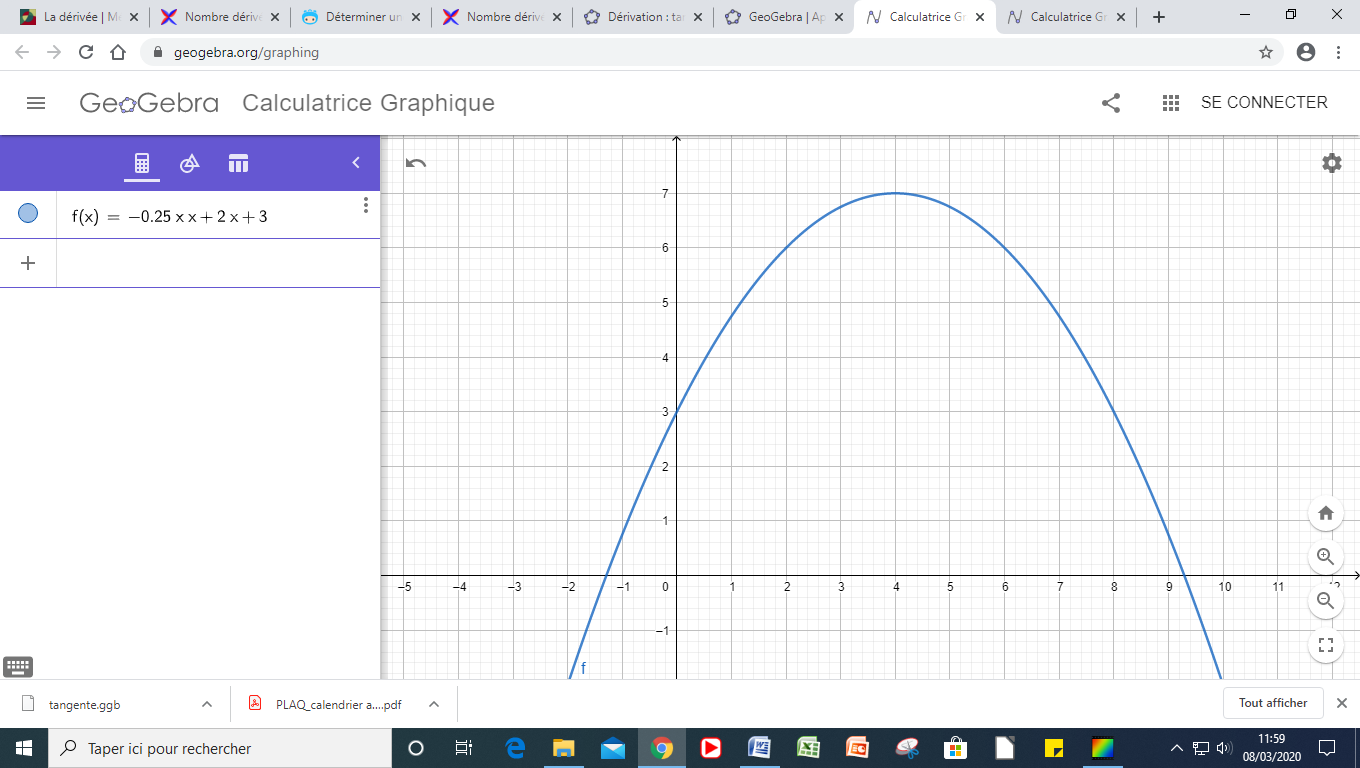 Pour approfondirhttps://www.edumedia-sciences.com/fr/media/271-derivee-et-tangentehttp://www.jybaudot.fr/Analyse/tangente.htmlEXERCICE D’APPLICATION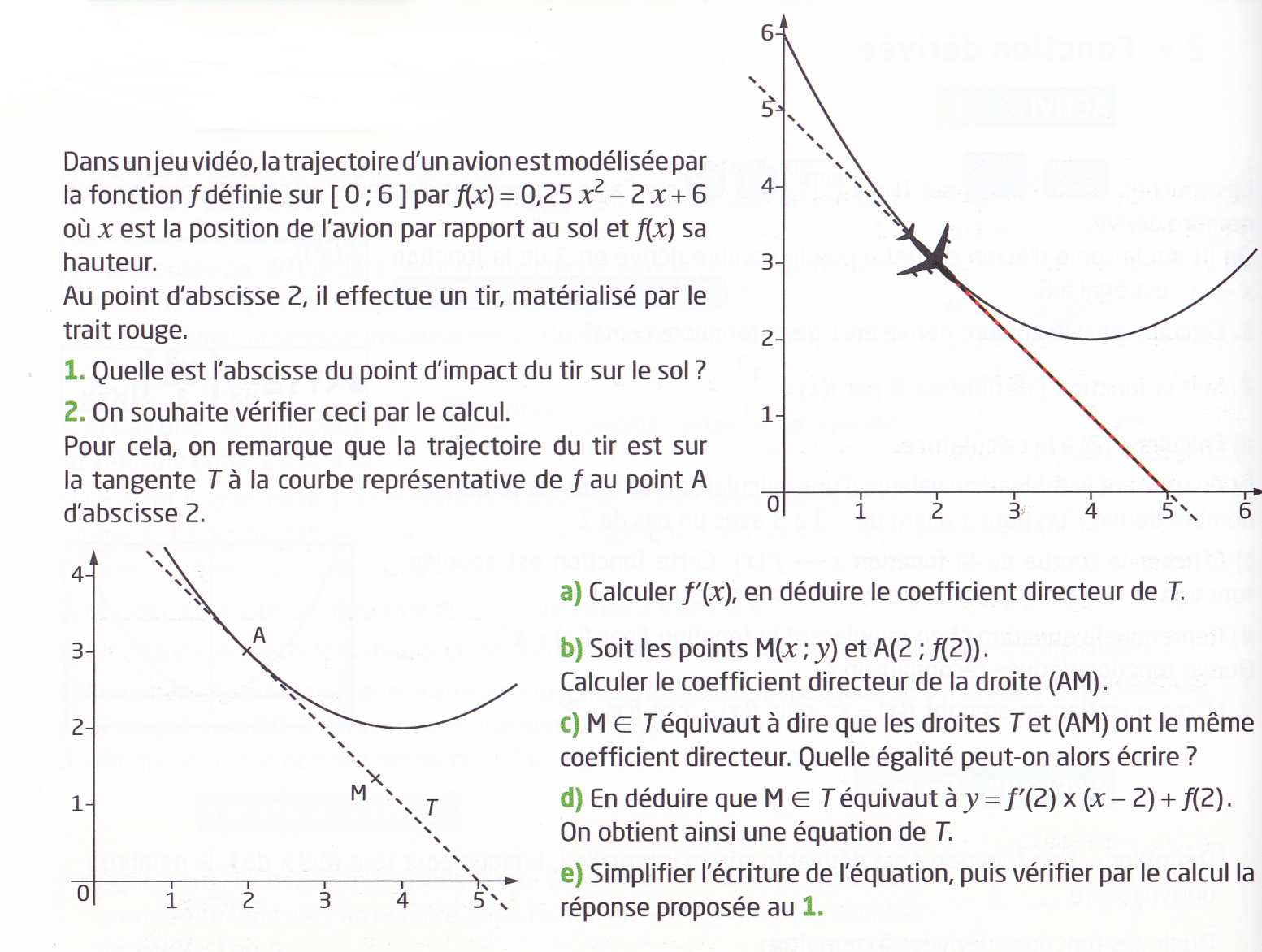 Dans un jeu vidéo, la trajectoire d’un avion est modélisée par la fonction f définie sur [0 ; 6] par f(x) = 0,25x2 -2x + 6x représente la position par rapport au sol en hm et f(x) sa ………………….. en hmAu point d’abscisse 2, l’avion effectue un tir afin d’atteindre une cible placée en B, de coordonnées exactes ( 5 ; 0 )Apparemment, la cible est atteinte, mais calculons précisément la position de l’impact au solRemarque : La trajectoire du tir est en fait la ………………………..  à Cf en un point d’abscisse ……... L’équation de T2 est  y = f’(…. )(x - ……… ) + f(……)Alors, T2 : y = ………….. ( x - …….. ) + ……… = …………………………………………………  Donc, y = …………….Question : Quelle est l’intersection de T2 avec l’axe des …………………………                 Résolvons : ………. = 0                  ou …………………….. = 0           ou ………………….. = ………..                 x = ……………………… = ……………………On peut donc en conclure que la cible B ………………………………………Question : Une seconde cible K a été placée en ( 3,65 ; 0 ). Quand l’avion doit-il effectué son tir ?Graphiquement, sa position aura une abscisse ……………………………….. à 2La précision demandée est au dixièmeAprès une recherche collective, la solution est : T…….... : y = ………………………………..Résolvons : y = 0          ou ………………………… = 0         ou …………. = ……….La cible K a bien été ……………………L’avion sera alors à la position x = …….. et à la hauteur de :…………………………………………..…………………..donc, ……..……. mTraçons cette tangente dans le repère précédent, en complétant un tableau de ………………..Il est possible d’obtenir l’équation de la tangente Ta à l’aide de la calculatrice (CASIO):Il faut utiliser le mode opératoire suivantAppuyer sur : MENU -> GRAPH -> EXE -> en Y1, taper l’équation de la fonction f-> F4 -> F2 ( Tang) -> touche X -> la valeur de a -> EXE - > EXESENS DE VARIATION D’UNE FONCTION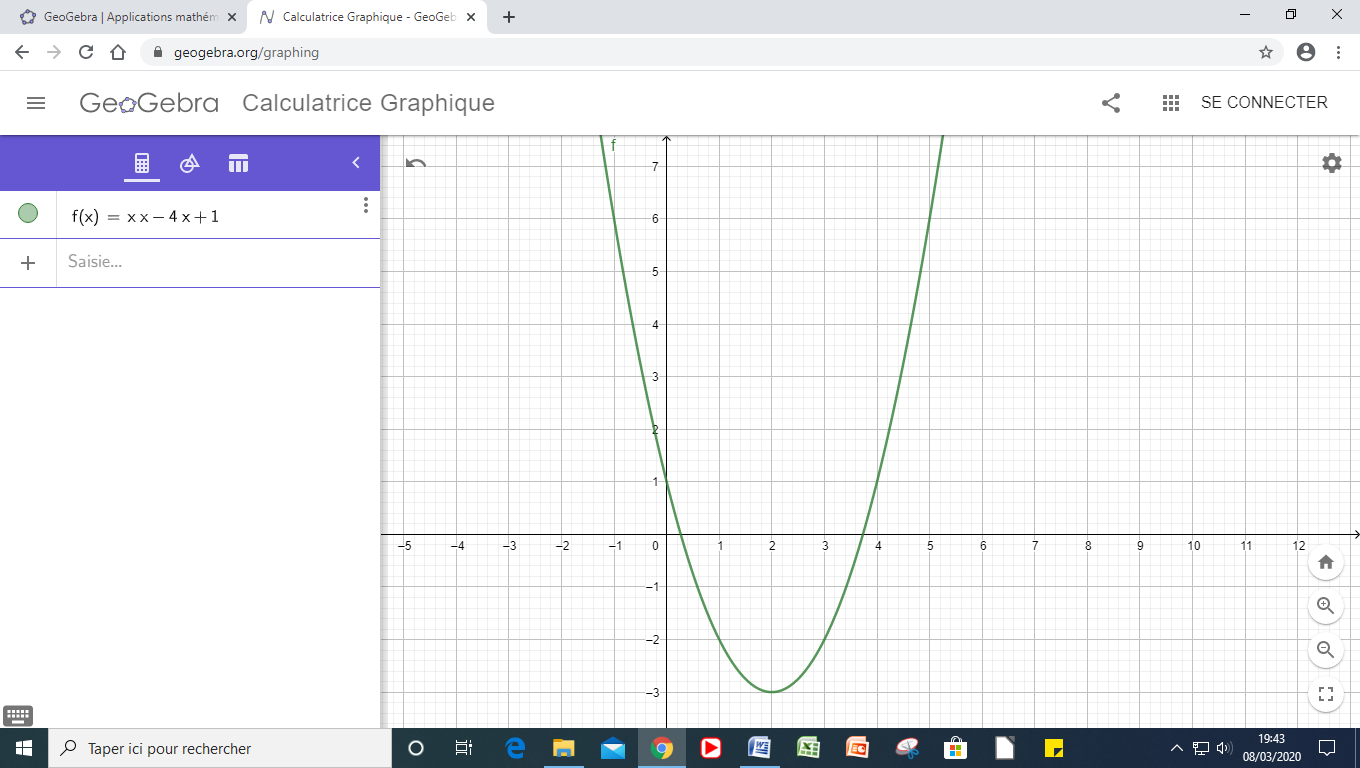 a /  ApprocheOn considère le fonction f définie sur [ - 1 ; 4 ] par f(x) = x2 – 4x + 1La courbe représentative de f apparait dans le repère ci-contreOn peut en conclure le tableau de variation de f suivantb /  Méthode algébrique Il est possible de dresser le tableau de variation d’une fonction sans l’aide de sa courbe représentative.Reprenons la fonction précédente : f(x) = x2 – 4x + 1Mode opératoire :Déterminer f’(x)Résoudre f’(x) = 0Dresser le tableau de signe de f’En déduire le tableau de variation de f, sachant que La fonction f est croissante sur un intervalle si sa dérivée f’(x) est …………………..La fonction f est décroissante sur un intervalle si sa dérivée f’(x) est …………………..La fonction f est constante sur un intervalle si sa dérivée f’(x) est …………………..Lorsque la dérivée s’annule en changeant de signe, la fonction admet alors un ……………………… ( minimum ou maximum )f’(x) = …………………………………..f’(x) = 0           donc, ……………………….. = 0              ou ………………… = ……….x = ………………………………Conclusion : On retrouve …………………………………………………………………….f(x)f ’(x)Constante k……………………….x……………………….x2……………………….x3……………………….f(x)f’(x)4x3……………………….7x2……………………….12x……………………….f(x)f’(x)4x3 + 3x……………………….7x2 – 5x + 20π……………………….5x3 + 4x2 - 3x + 2……………………….x…….…………….……….T 3  : y = …………………..f(2) = …………………………………….…….………..f’(x) = …………………………….Donc, f’(2) =………………………………..……….x0……..3T……………..……..……..x…..                 …….                    …..f(x)x-1                                     ………………..                                                       4f’(x)x-1                                     ………………..                                                       4f(x)